PROJEKTOVÉ DNY NA ZŠ TGM„ INTEGROVANÝ ZÁCHRANNÝ SYSTÉM“20. + 21. 3. 2014Ve dnech 20. a 21. března 2014 proběhly na ZŠ TGM projektové dny. Letošním tématem se stal Integrovaný záchranný  systém. Ve čtvrtek do školy zavítala divadelní společnost „Hnedle vedle“ s představením zaměřeným na zdravovědu. Všichni jsme si tak zopakovali pravidla poskytnutí první pomoci, ošetření člověka v bezvědomí a při tepenném krvácení. Po svačině jsme byli očekáváni na místní požární stanici. Zde nás čekalo pět stanovišť: vybavení požární stanice včetně oděvů, požární technika, zdvižná plošina, evakuační zavazadlo a vystřihování z vraku auta při nehodě. Vše bylo doprovázeno profesionálním výkladem. Následující den jsme se zúčastnili  besedy s velitelem městské policie  v Blatné p. Petrem Vaňkem. Žáky nejvíce zaujala prezentace pomůcek a zbraní městského policisty. Další důležité informace týkající se první pomoci nám poskytl během své prezentace p. Petr Novotný. Naučili jsme se zachránit tonoucího 
a poskytnout první pomoc kamarádovi při úpalu a úžehu. Pak už na nás čekala spousta práce. Žáci se rozptýlili se svými učiteli do jednotlivých tříd, kde zpracovávali téma ve skupinách. Každá třída vytvořila svůj vlastní výstup, jenž je v současné době vystaven ve vestibulu školy. K zhlédnutí jsou zde modely požárního auta, ambulance, dopravní značky či hořící dům. Zajímavé jsou rovněž informační plakáty 
o činnosti městské policie, o náročné práci hasičů, o funkci srdce 
a nervového systému člověka. Projekt byl velmi kladně ohodnocen všemi žáky naší školy a podobnou akci by si příští rok určitě rádi zopakovali.  Jménem všech členů pedagogického sboru bych tímto ráda poděkovala veliteli městské policie p. Vaňkovi, zástupcům policie České republiku p. Ing. Fišerovi a p. Mgr. Váněmu, dále členům místního požárního sboru a p. Novotnému.  Na základě jejich prezentací a besed jsme se kompletně seznámili s činností Integrovaného záchranného systému, a naučili se tak poskytnout první pomoc v nejrůznějších mimořádných situacích.	                                                               Mgr. Hana Třísková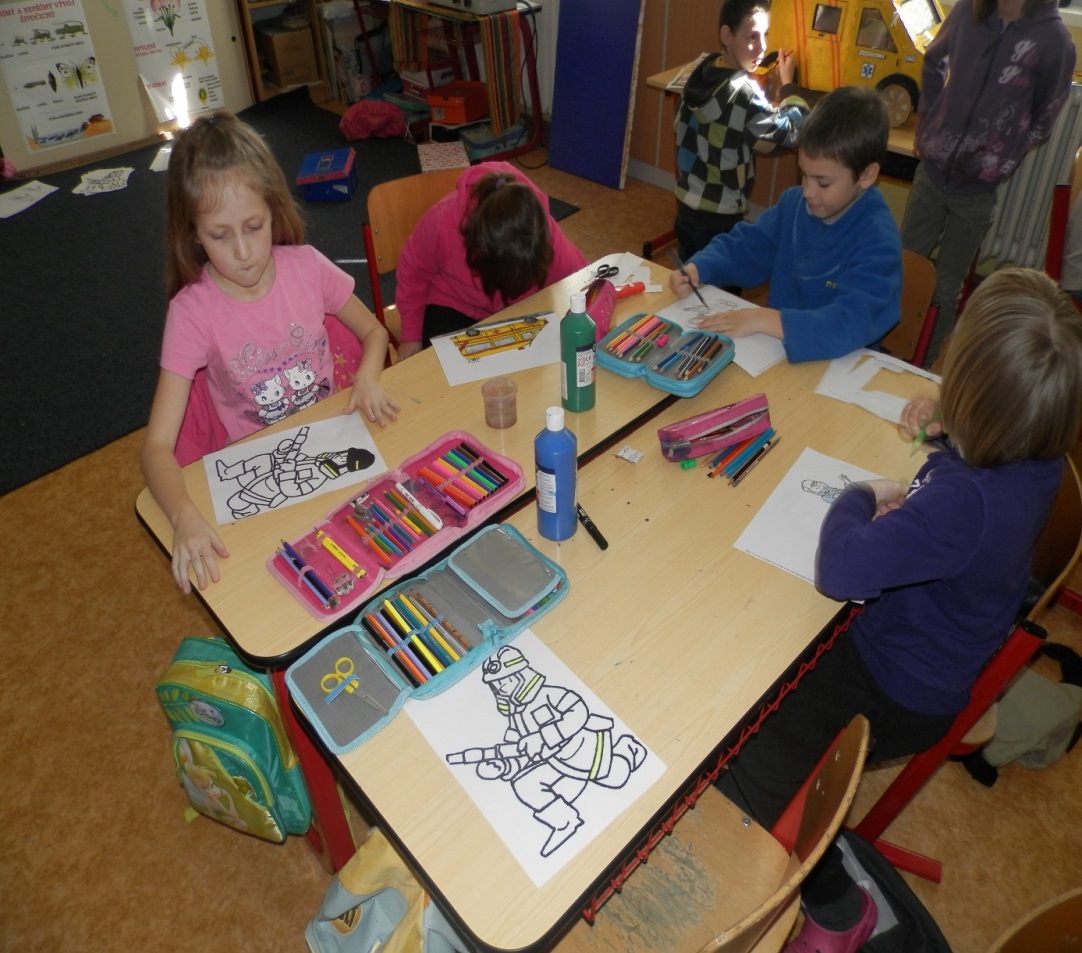 